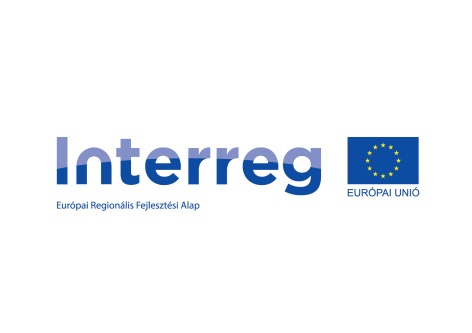 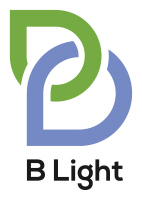 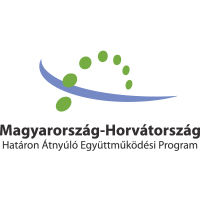 MeghívóBLight Konstrukció  - 75%-os vissza nem térítendő támogatásTájékoztató a 2. felhívásrólProgram:13:30 – 14:00: Regisztráció14:00 – 14:10: Nagy András, ügyvezető igazgató köszöntője14:10 – 14:40: Horváth Petra, projektmenedzser előadása a B Light Konstrukcióról14:40 – 16:00: Konzultáció a KKV-kal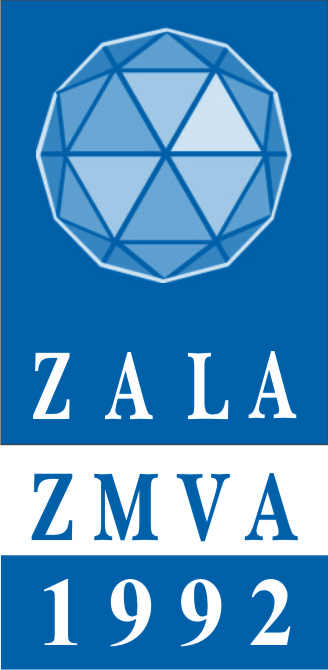 2018.05.09. (szerda) 14:00-16:00Zala Megyei Vállalkozásfejlesztési AlapítványZalaegerszeg, Köztársaság útja 17.II. emeleti oktatóterem